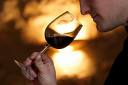 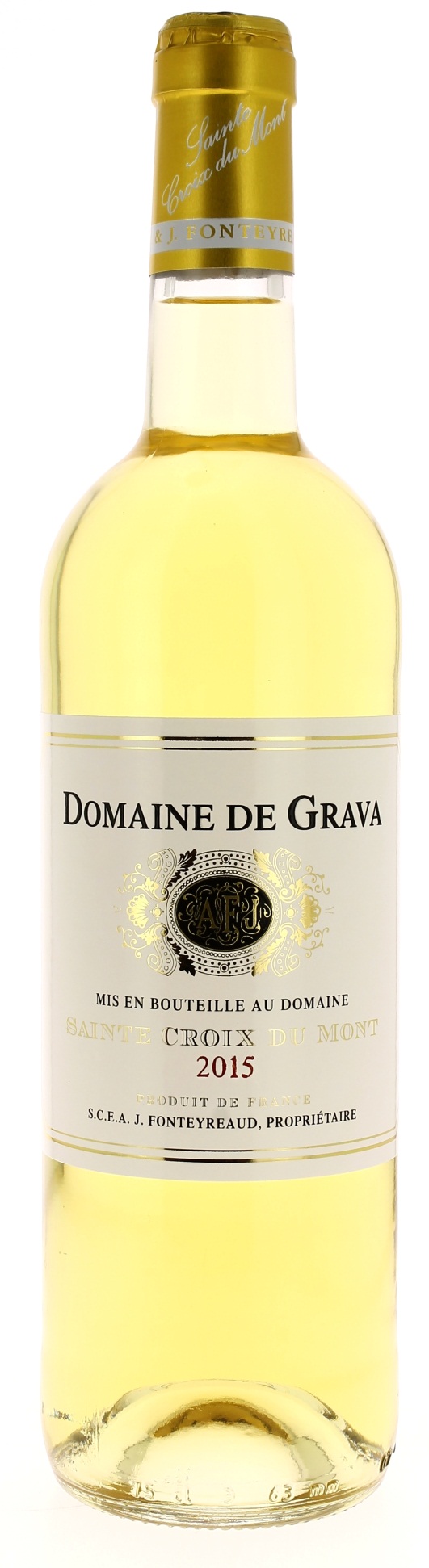 13,5°DOMAINE DE GRAVA 2015AOC STE CROIX DU MONT  SCEA J. FonteyreaudVigneron récoltant.LE VIGNOBLE :Nature des sols : 	Argilo-calcaireAge du vignoble : 	50  ansEncépagement : 	95 % Sémillon,  5 %  Sauvignon.DEGUSTATION & CONSERVATION : Commentaire de dégustation : Belle couleur jaune dorée.Le millésime 2015 est marqué par un nez aux arômes de fruits confits, le palais est riche et équilibré. Dégustation : 	10°CVieillissement : 10 ans Accords mets vins : 	Apéritif, foie gras, Roquefort.PALLETISATION :Dimensions palette :		1200/800/1380 mmDimension carton :		300/235/160 mmPoids du carton :		7.5 kgBouteilles/carton :		6 bouteilles deboutCartons/couche : 		25Couches/palette : 		4Bouteilles/palette : 		600Gencod Bouteille :		3 700 678 000 889Gencod Carton :		3 700 678 000 896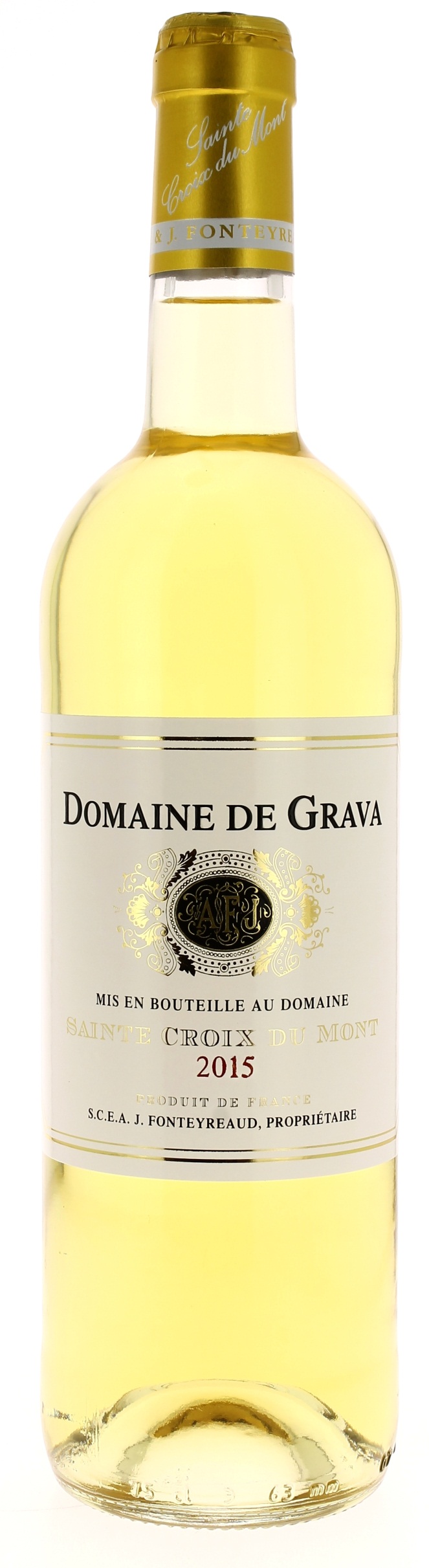 